3. Books Authored:(Kindly attach a copy of the relevant pages of the book showing publisher and authorship)4. Projects Undertaken:(Kindly attach a copy of the relevant pages of the book showing publisher and authorship)5. Publication in Seminar / Conference Proceedings:(Kindly attach a copy of the relevant pages of the proceedings)6. Publication of Popular Articles in Newspapers and Magazines:(Kindly attach a copy of the articles)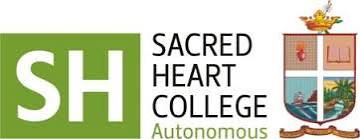 Sacred Heart College (Autonomous)Thevara, Kochi – 682 013Ph: 0484-2870577     E-mail: iqac@shcollege.ac.in www.shcollege.ac.in Dr. Prasant Palackappillil Principalship Memorial Best Publisher Award for Research Scholars - 2023Dr. Prasant Palackappillil Principalship Memorial Best Publisher Award for Research Scholars - 2023Dr. Prasant Palackappillil Principalship Memorial Best Publisher Award for Research Scholars - 2023NOMINATION FORM 1. General InformationNOMINATION FORM 1. General InformationName of the Applicant(in block letters)DepartmentDate of joining2. Journal Articles Published:(Kindly attach a copy of the first page of the article and page of the journal showing impact factor)2. Journal Articles Published:(Kindly attach a copy of the first page of the article and page of the journal showing impact factor)2. Journal Articles Published:(Kindly attach a copy of the first page of the article and page of the journal showing impact factor)2. Journal Articles Published:(Kindly attach a copy of the first page of the article and page of the journal showing impact factor)2. Journal Articles Published:(Kindly attach a copy of the first page of the article and page of the journal showing impact factor)Sl. No.Name of the JournalNational / International/Scopus/WoS indexed/UGC Care listedAuthorship(Single/First/Second/Third…)Impact Factor12345Sl. No.Title of the Book/Book Chapter (specify)Name of the PublisherNational / International / RegionalAuthorship(Single/Co-Author)Sl. No.Title Funded (if so, details of the agency)Amount (Single/ Collaborated)12345Sl. No.Title of the Seminar with DatesNational / International / RegionalTitle Authorship(Single/Co-Author)12345Sl. No.Title of the ArticlesName of Newspaper / MagazineInternational / national / regionalAuthorship(Single/Co-Author)123457. Any other publications/ Awards or Recognitions received.7. Any other publications/ Awards or Recognitions received.7. Any other publications/ Awards or Recognitions received.7. Any other publications/ Awards or Recognitions received.7. Any other publications/ Awards or Recognitions received.7. Any other publications/ Awards or Recognitions received.7. Any other publications/ Awards or Recognitions received.CERTIFICATE FROM THE RESEARCH SUPERVISORDate :                                                                                                                     Signature:Place:                                                                                                                     Name:DECLARATIONI declare that, all the information furnished and claims made are true and correct.Date :                                                                                                                Signature:Place:                                                                                                                Name:Please send the duly filled nomination forms to:Dr. C. S. FrancisConvenor, Award Committee - 2023Sacred Heart CollegeThevara, Kochi – 682 013E-mail: csfrancis@shcollege.ac.in The last date for accepting the nomination form is 25 February 2023.